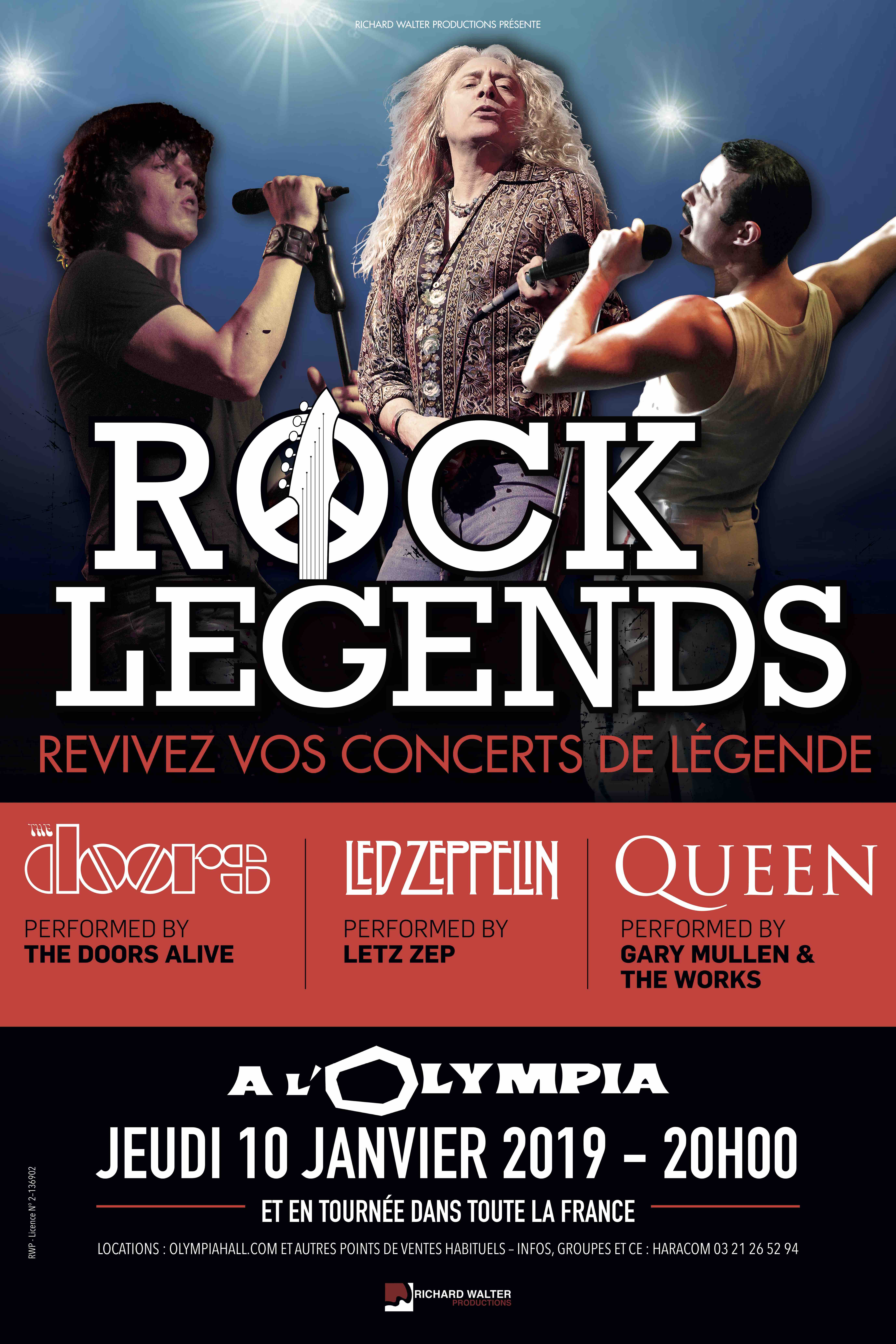 Richard Walter Productions (RWP) has more than 30 years’ experience in supporting global superstars and producing world-class shows. Now, RWP is bringing the increasingly popular trend of tribute bands to France. The nostalgic movement is sweeping the globe, attracting large audiences and receiving critical acclaim.Rock Legends will bring the past back to life and remind you of true music icons of days gone by. Richard Walter travelled the world to ensure he found the best bands to pay homage to three rock legends - The Doors, Queen and Led Zep. Jim Morrison is brought back to life by Mike Griffioen from The Doors Alive. Surrounded by a group of talented musicians, the Lizard King will stand before you, in all his glory.The elaborate style and brilliance of Freddie Mercury lives on through Gary Mullen and his friends. One Night Of Queen will perform the classics – Bohemian Rapsody, Radio Gaga and We Will Rock You – with all the grandeur you’d expect.Billy Kulke and his band have received rave reviews as they pay tribute to the influential Led Zeppelin. Even Robert Plant himself was taken aback – “I walked in, I saw me!” There is no higher honour than to be recognised by the people you are paying tribute to. It’s the ultimate validation that Richard Walter’s slick and professional production is the event of 2019!From January next year, Rock Legends will tour major arenas in France, along with Belgium and Switzerland. The classic hits of these iconic bands will once again ring out and transport us back to the best of rock.ROCK LEGENDSFrom January 8th, 2019BOOKING – MDB CONSULTING - Jean-Hugues FEUGEAS : jh@mdbconsulting.frPROMO & PROD. ASSISTANT : Manon DELPONT : manon@rwprod.netMARKETING : Tanguy DAIRAINE : tanguy@rock-legends-fest.com